SOUTHERN ARIZONA VA HEALTH CARE SYSTEMGloria J. Gdovin, DNP, RN, NPD-BC, EBP-CProgram Director, Post-Baccalaureate RN ResidencyPhone: (520) 792-1450, extension 14418Email:   Gloria.Gdovin@VA.govPost-Baccalaureate RN Residency (PBRNR)***Submit complete packages to contact below***Preferred method: Email completed package to Gloria.Gdovin@va.gov May be hand-carried to the Nursing Education Office, Building 2, Room N-167Not accepted by postal mail or faxOffice hours are Monday – Friday, 7:00 a.m. – 3:30 p.m.; closed on weekends and Federal holidays.
	Resume plus PB-RNR questionnaire (see page 2)	Application (10-2850D)  https://www.va.gov/vaforms/medical/pdf/VA_Form_10-2850a.pdf	Declaration for Federal Employment (OF-306)  http://www.opm.gov/forms/pdf_fill/of0306.pdf	Transcripts (official or unofficial)	CPR card (copy of front and back)	Contact information for 3 references (professional)Key requirements:		Must be a U.S. citizen	Must anticipate graduation from an accredited BSN/MEPN program.      Must be able to commit to working full-time from July 2023 through July 2023	If selected, must pass federal background check and drug test	Influenza & COVID vaccinations (or approved exception) requiredName: 		Today’s Date: University (for BSN/MEPN):     Please address the following topics (typed or legibly hand-written; add continuation sheet if needed):1.  What shaped your motivation to care for Veterans?2.  How will the VA benefit from your participation in the PBRNR program?3.  How will the PBRNR program contribute to your professional development?4.  What are your professional goals as they relate to nursing, including specialties?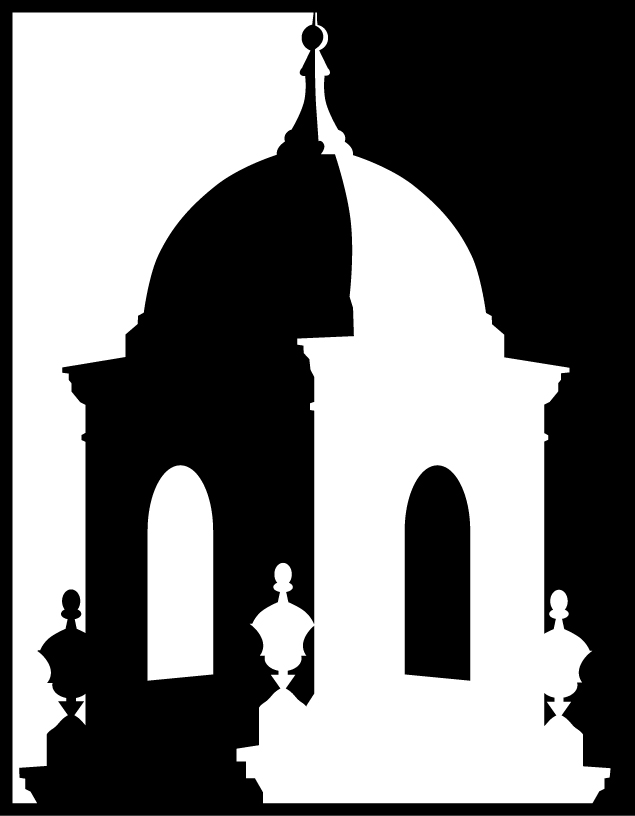 